15 июля. Перелет Москва – Лондон. Трансфер из аэропорта. Размещение в семьях  16 июля.  Обзорная экскурсия по Лондону. Весь день. Завтрак +ужин в семьях, обед в центре Лондона. 17 июля.  Тестирование в колледже, распределение в учебные группы, занятия. Экскурсия в музей мадам Тюссо.18 июля. Занятия в колледже. Прогулка по Гринвичу. Экскурсия по Темзе от Гринвича до Вестминстера. 19 июля.  Занятия в колледже. Экскурсия в Тауэр. 20 июля.  Занятия в колледже. Экскурсия в Tate Gallery, на обзорную площадку Sky Gardens. 21 июля.  Занятия в колледже. Экскурсия London Eye, Covent Garden, посещение мюзикла (на выбор по запросу). 22 июля.  Экскурсия на весь день в Windsor, Eton. 23 июля.  Трансфер в Ливерпуль. Размещение в семьях. Свободное время.24 июля.  Занятия в колледже. Экскурсия в музей Beatles, прогулка по городу Beatles Story. 25 июля.  Занятия в колледже. LFC Stadium Tour.26 июля.  Занятия в колледже. Экскурсии в Liverpool Museum and Mersey Ferry.27 июля.  Занятия в колледже. Экскурсия в Chester. 28 июля.  Занятия в колледже. Торжественное мероприятие, посвященное окончанию обучения, вручение Сертификатов, фуршет с преподавателями колледжа. Свободное время. 29 июля.  Экскурсия в Манчестер – весь день. 30 июля.  Трансфер в Лондон. Перелет в Москву. В экскурсионную программу могут быть внесены изменения по запросу участников поездки. Стоимость тура: 1690 евро. Программа London-liverpool 2023СубботаВоскресеньеПонедельник.ВторникСреда.Четверг. Пятница.Суббота.Воскресенье.Понедельник.Вторник.Среда.Четверг.Пятница.СубботаВоскресенье. 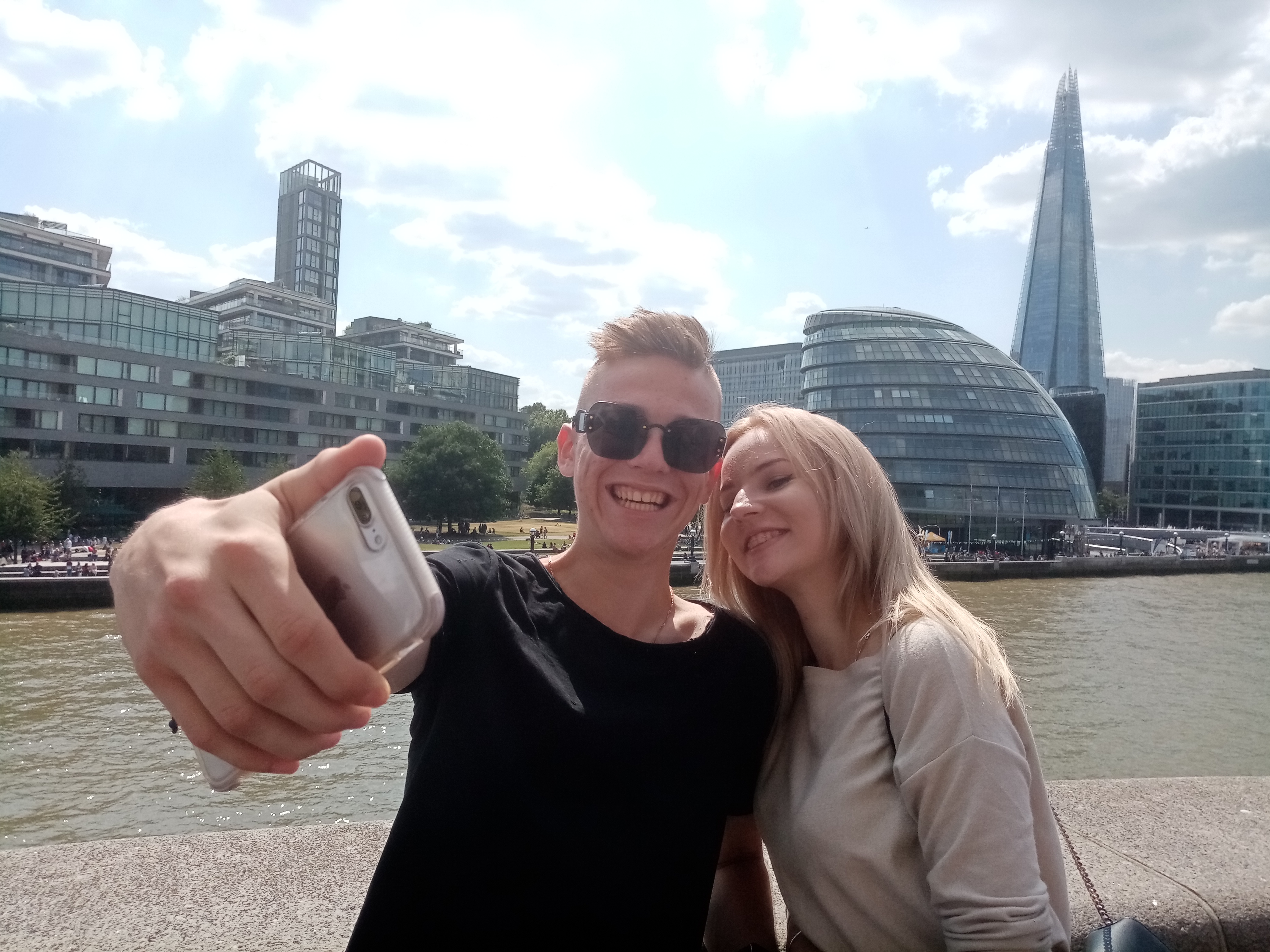 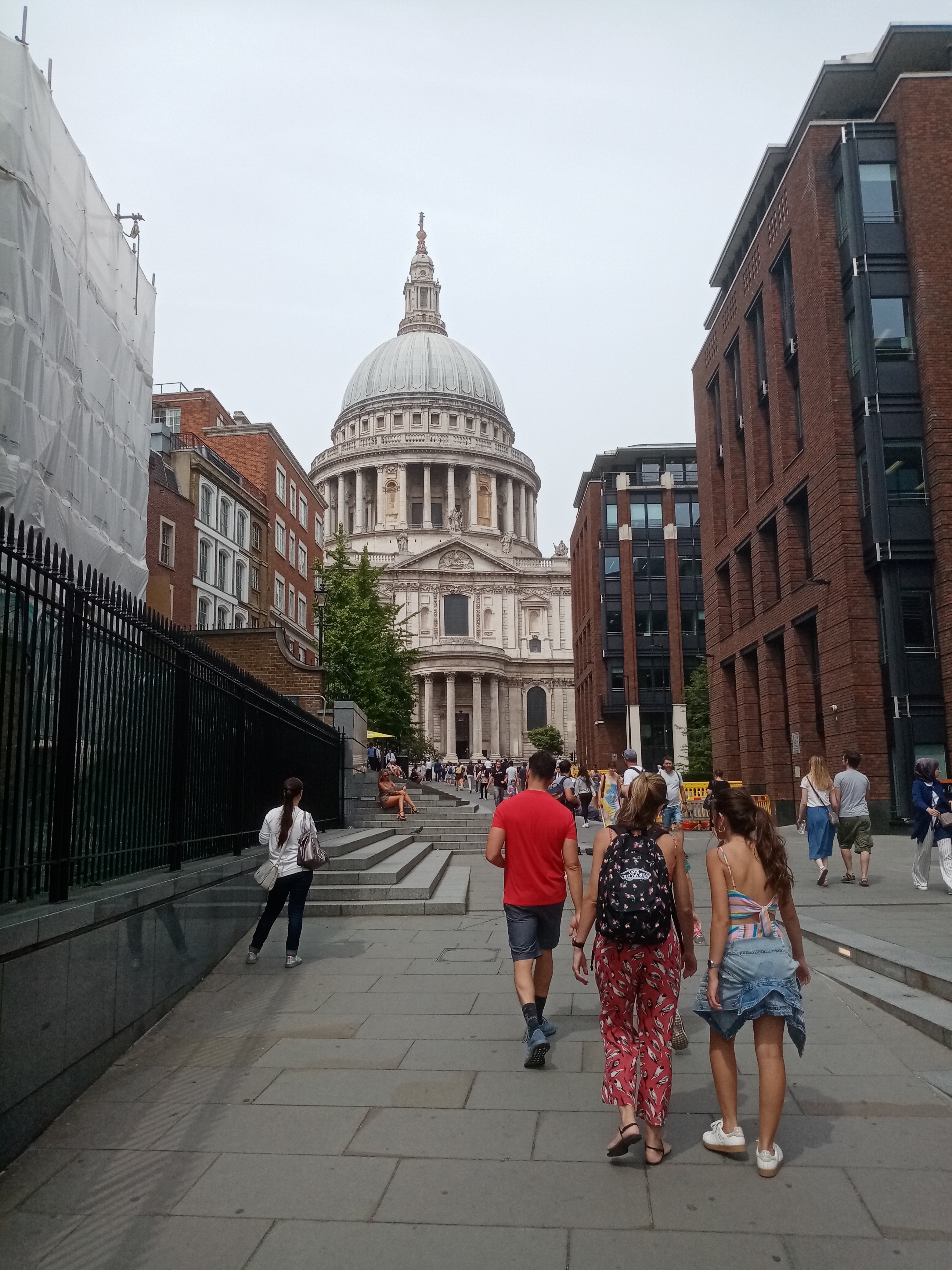 